FAQs on Master Directions on Priority Sector Lending Guidelines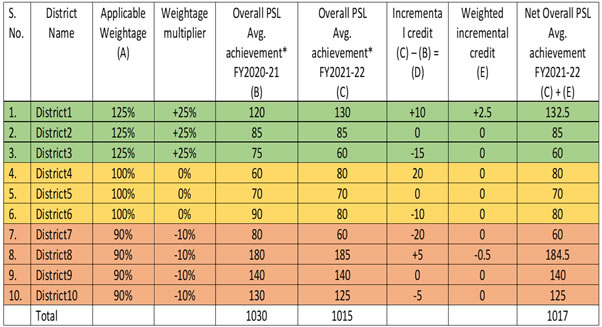 